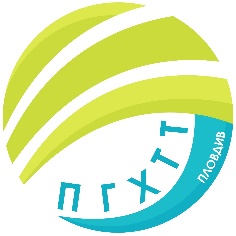 ПРОФЕСИОНАЛНА ГИМНАЗИЯ ПО ХРАНИТЕЛНИ ТЕХНОЛОГИИ И ТЕХНИКА – ГР. ПЛОВДИВe- mail: pghtt_plov@pghtt.net, http://pghtt.net/гр. Пловдив 4003, бул. „Васил Априлов” № 156, Директор: 032/95-28-38, Секретар: 032/95-50-18Г Р А Ф И КНА ИЗПИТНА СЕСИЯ (I ПОПРАВИТЕЛНА – М. ЯНУАРИ)ЗА УЧЕНИЦИТЕ ОТ САМОСТОЯТЕЛНА ФОРМА НА ОБУЧЕНИЕ, В ПГХТТ ПРЕЗ 2023/2024 УЧ. Г.инж. Людмила Ганчева,директор на ПГ по хранителни технологии и техника –гр. ПловдивДатаДен от седми-цатаНача-лен часУчебни предметиМясто08.01.понеделник14.40 ч.Български език и литература – VIII класПГХТТ29 каб.08.01.понеделник14.40 ч.Български език и литература – Х класПГХТТ29 каб.08.01.понеделник14.40 ч.Български език и литература – ХI класПГХТТ29 каб.08.01.понеделник14.40 ч.Биология и здравно образование – Х класПГХТТ29 каб.08.01.понеделник14.40 ч.Приложна неорганична химия -  (спец. „Технологичен и микробиологичен контрол в хранително-вкусови производства“) – Х класПГХТТ29 каб.09.01.вторник14.40 ч.Математика – Х класПГХТТ28 каб.09.01.вторник14.40 ч.Математика – ХI класПГХТТ28 каб.09.01.вторник14.40 ч.Чужд език – руски език – IХ клас, писмена частПГХТТ28 каб.09.01.вторник14.40 ч.Чужд език – английски език – Х клас, писмена частПГХТТ28 каб.09.01.вторник14.40 ч.Гражданско образование – ХI класПГХТТ28 каб.09.01.вторник14.40 ч.Машинознание – Х клас (спец. „Експлоатация и поддържане на хладилна и климатична техника в ХВП“)ПГХТТ28 каб.09.01.вторникслед приключване на писмената частЧужд език – руски език – IХ клас, устна частПГХТТ25 каб.09.01.вторникслед приключване на писмената част Чужд език – английски език – Х клас, устна част ПГХТТ26 каб.10.01.сряда14.40 ч.Информационни технологии – IX класПГХТТ 27 каб.10.01.сряда14.40 ч.Чужд език - немски език – Х клас, писмена частПГХТТ 27 каб.10.01.сряда14.40 ч.Технология в биопроизводствата – ХI клас, (спец. „Технология в биопроизводствата“)ПГХТТ 27 каб.10.01.сряда14.40 ч.Микробиология на храните – ХI клас (спец. „Контрол на качеството и безопасност на храни и напитки“) ПГХТТ 27 каб.10.01.срядаслед приключване на писмената частИнформационни технологии – IX клас, практическа частПГХТТ 25 каб.10.01.срядаслед приключване на писмената частЧужд език - немски език – Х клас, устна частПГХТТ 26 каб.10.01.сряда14.40 ч.Физическо възпитание и спорт – ХI класПГХТТФизкултурен салон11.01.четвъртък14.40 ч.Философия – IХ класПГХТТ26 каб.11.01.четвъртък14.40 ч.Философия – Х класПГХТТ26 каб.11.01.четвъртък14.40 ч.Икономика – Х класПГХТТ26 каб.11.01.четвъртък14.40 ч.Чужд език по професията – английски език – ХI клас, писмена част, (спец. „Експлоатация и поддържане на хладилна и климатична техника в ХВП“)ПГХТТ26 каб.11.01.четвъртък14.40 ч.Основи на биотехнологията – ХI клас, (спец. „Технология в биопроизводствата“) ПГХТТ26 каб.11.01.четвъртък14.40 ч.Учебна практика по микробиология на храните – ХI клас (спец. „Контрол на качеството и безопасност на храни и напитки“) ПГХТТ40 лаб.11.01.четвъртъкслед приключване на писмената частЧужд език по професията – английски език – ХI клас, устна част, (спец. „Експлоатация и поддържане на хладилна и климатична техника в ХВП“)ПГХТТ 25 каб.12.01.петък14.40 ч.Органична химия – Х клас, (спец. „Технологичен и микробиологичен контрол в хранително-вкусови производства“)ПГХТТ29 каб.12.01.петък14.40 ч.Органична химия – Х клас, (спец. „Технология в биопроизводствата“)ПГХТТ29 каб.12.01.петък14.40 ч.Химия на храните – ХI клас (спец. „Контрол на качеството и безопасност на храни и напитки“)ПГХТТ29 каб.12.01.петък14.40 ч.Технология на храните – Х клас (спец. „Контрол на качеството и безопасност на храни и напитки“)ПГХТТ29 каб.12.01.петък14.40 ч.Хладилни машини и инсталации (спец. „Експлоатация и поддържане на хладилна и климатична техника в ХВП“) – ХI класПГХТТ29 каб.12.01.петък14.40 ч.Биохимия – ХI клас, (спец. „Технология в биопроизводствата“) ПГХТТ29 каб.12.01.петък14.40 ч.Учебна практика по - металообработване – ХI клас, (спец. „Експлоатация и поддържане на хладилна и климатична техника в ХВП“)ПГХТТР 315.01.понеделник14.40 ч.Чужд език – руски език, Х клас, писмена частПГХТТ29 каб.15.01.понеделник14.40 ч.История и цивилизации – Х класПГХТТ29 каб.15.01.понеделник14.40 ч.Химия и опазване на околната среда – IХ класПГХТТ29 каб.15.01.понеделник14.40 ч.Термодинамика и топлопренасяне  (спец. „Експлоатация и поддържане на хладилна и климатична техника в ХВП“) – ХI класПГХТТ29 каб.15.01.понеделник14.40 ч.Хигиена на храните и хранително законодателство – ХI клас (спец. „Контрол на качеството и безопасност на храни и напитки“)ПГХТТ29 каб.15.01.понеделникслед приключване на писмената частЧужд език – руски език, Х клас, устна частПГХТТ25 каб.16.01.вторник14.40 ч.Учебна практика по микробиология – ХI клас, (спец. „Технология в биопроизводствата“)ПГХТТ42 лаб.16.01.вторник14.40 ч.Физическо възпитание и спорт – Х класПГХТТФизкулту-рен салон17.01.сряда14.40 ч.Физика и астрономия – Х класПГХТТ28 каб.17.01.сряда14.40 ч.Учебна практика по химичен анализ на органични вещества в храните – Х клас, (спец. „Технология в биопроизводствата“)ПГХТТ27 каб.17.01.сряда14.40 ч.Учебна практика по технология в биопроизводствата – ХI клас, (спец. „Технология в биопроизводствата“)ПГХТТ26 каб.18.01.четвъртък14.40 ч.География и икономика – IХ класПГХТТ26 каб.18.01.четвъртък14.40 ч.География и икономика – Х класПГХТТ26 каб.18.01.четвъртък14.40 ч.Електротехника и електроника – ХI клас, (спец. „Експлоатация и поддържане на хладилна и климатична техника в ХВП“)ПГХТТ26 каб.18.01.четвъртък14.40 ч.Микробиология – ХI клас, (спец. „Технология в биопроизводствата“)ПГХТТ26 каб.18.01.четвъртък14.40 ч.Технология на материалите – Х клас, (спец. „Експлоатация и поддържане на хладилна и климатична техника в ХВП“)ПГХТТ26 каб.18.01.четвъртък14.40 ч.Машинни елементи – Х клас (спец. „Топлотехника – топлинна, климатична, вентилационна и хладилна) ПГХТТ26 каб.19.01.петък14.40 ч.Химия и опазване на околната среда – Х клас ПГХТТ29 каб.19.01.петък14.40 ч.Техническа механика (спец. „Експлоатация и поддържане на хладилна и климатична техника в ХВП“) – ХI класПГХТТ29 каб.19.01.петък14.40 ч.Учебна практика по органична химия (спец. „Технологичен и микробиологичен контрол в хранително-вкусови производства“) – Х класПГХТТ41 лаб.19.01.петък14.40 ч.Производствена практика (спец. „Технология в биопроизводствата“) – ХI класПГХТТ26 каб.22.01.понеделник14.40 ч.Информационни технологии – X клас, писмена частПГХТТ29 каб.22.01.понеделникслед приключване на писмената частИнформационни технологии – X клас, практическа частПГХТТ25 каб.22.01.понеделник14.40 ч.Учебна практика по органична химия, (спец. „Технология в биопроизводствата“) – Х класПГХТТ41 лаб.22.01.понеделник14.40 ч.Производствена практика (спец. „Технологичен и микробиологичен контрол в ХВП“) – Х класПГХТТ26 каб.